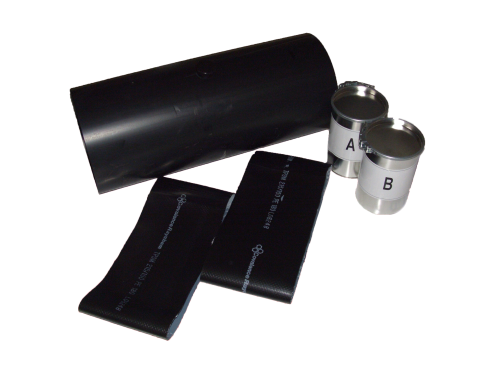 Product: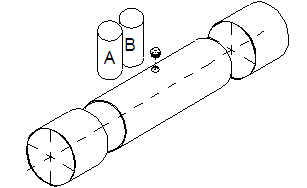 PVC Underground Sleevewith Accessories (2 shrink hoses,1 plug, component A+B) without PVC-forwarding sleeve, available separatelyText for Invitation to tender:Pos: .......................PVC Underground sleeve - NW 55 for PVC Underground tube 60 x 2.5 mmwith 2 shrink hoses, 1 plug, component A+B (without forwarding sleeve)System KURO or equal (www.kuro-kunststoffe.com),deliver and assembleQuantity: ............ piece       Price/Unit: ..........     Price total: ..........Pos: .......................PVC Underground sleeve - NW 63 for PVC Underground tube 63 x 1.9 mmwith 2 shrink hoses, 1 plug, component A+B (without forwardingsleeve)System KURO or equal (www.kuro-kunststoffe.com),deliver and assembleQuantity: ............ piece       Price/Unit: ..........     Price total: ..........Pos: .......................PVC Underground sleeve - NW 65 for PVC Underground tube 70 x 2.5 mmwith 2 shrink hoses, 1 plug, component A+B (without forwardingsleeve)System KURO or equal (www.kuro-kunststoffe.com),deliver and assembleQuantity: ............ piece       Price/Unit: ..........     Price total: ..........Pos: .......................PVC Underground sleeve - NW 75 for PVC Underground tube 80 x 2.5 mmwith 2 shrink hoses, 1 plug, component A+B (without forwardingsleeve)System KURO or equal (www.kuro-kunststoffe.com),deliver and assembleQuantity: ............ piece       Price/Unit: ..........     Price total: ..........Pos: .......................PVC Underground sleeve - NW 90 for PVC Underground Tube 90 x 2.0 mmwith 2 shrink hoses, 1 plug, component A+B (without forwardingsleeve)System KURO or equal (www.kuro-kunststoffe.com),deliver and assembleQuantity: ............ piece       Price/Unit: ..........     Price total: ..........Pos: .......................PVC Underground sleeve - NW 100 for PVC Underground tube 108 x 4.0 mmwith 2 shrink hoses, 1 plug, component A+B (without forwardingsleeve)System KURO or equal (www.kuro-kunststoffe.com),deliver and assembleQuantity: ............ piece       Price/Unit: ..........     Price total: ..........Pos: .......................PVC Underground sleeve - NW 110 for PVC Underground tube 110 x 2.3 mmwith 2 shrink hoses, 1 plug, component A+B (without forwardingsleeve)System KURO or equal (www.kuro-kunststoffe.com),deliver and assembleQuantity: ............ piece       Price/Unit: ..........     Price total: ..........Pos: .......................PVC Underground sleeve - NW 125for PVC Underground tube 125 x 2.6 mmwith 2 shrink hoses, 1 plug, component A+B (without forwardingsleeve)System KURO or equal (www.kuro-kunststoffe.com),deliver and assembleQuantity: ............ piece       Price/Unit: ..........     Price total: ..........Pos: .......................PVC Underground sleeve - NW 124for PVC Underground tube 132 x 4.0 mmwith 2 shrink hoses, 1 plug, component A+B (without forwardingsleeve)System KURO or equal (www.kuro-kunststoffe.com),deliver and assembleQuantity: ............ piece       Price/Unit: ..........     Price total: ..........Pos: .......................PVC Underground sleeve - NW 160 for PVC Underground tube 160 x 3.2 mmwith 2 shrink hoses, 1 plug, component A+B (without forwardingsleeve)System KURO or equal (www.kuro-kunststoffe.com),deliver and assembleQuantity: ............ piece       Price/Unit: ..........     Price total: ..........Pos: .......................PVC Underground sleeve - NW 200for PVC Underground tube 200 x 4.0 mmwith 2 shrink hoses, 1 plug, component A+B (without forwardingsleeve)System KURO or equal (www.kuro-kunststoffe.com),deliver and assembleQuantity: ............ piece       Price/Unit: ..........     Price total: ..........Pos: .......................PVC Underground Tube - NW 315for PVC Underground tube 315 x 6,2 mmwith 2 shrink hoses, 1 plug, component A+B (without forwardingsleeve)System KURO or equal (www.kuro-kunststoffe.com),deliver and assembleQuantity: ............ piece       Price/Unit: ..........     Price total: ..........